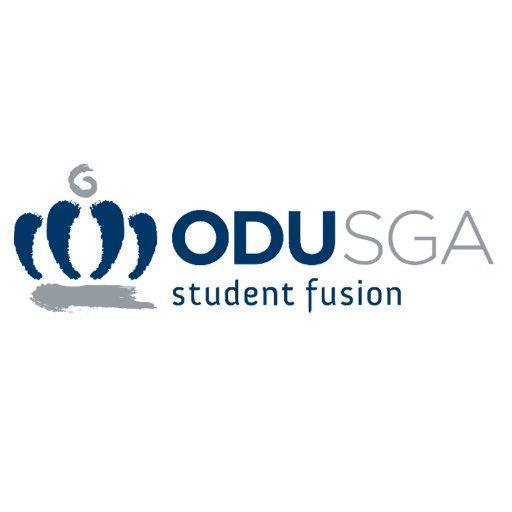 Date of Resolution/Bill: 02/26/19Be It Enacted By The Old Dominion University Student Body Senate:Committee: FinanceChief Sponsor: Senator Diego FelicianoResolution/Bill No: CT21Co-Sponsor(s): Finance CommitteeTitle of Resolution/Bill: The NASA Langley Tour Contingency 123456789101112131415161718WHEREAS, The Guild of Engineering Academics, Resources, and Skills, hereafter referred to as the organization, requested a contingency from SGA for the NASA Langley Tour at the NASA Langley Research Center.WHEREAS, the organization’s event will be held February 28, 2019 at 8:00 a.m.,WHEREAS, the organization qualifies for a contingency request in accordance with the Financial Bylaws, and does not need to contribute 10% for educational requests because they are a new or provisional organization,WHEREAS, the goal of this event is to learn about NASA's current projects and internship/employment opportunities.WHEREAS, the organization requested $164.33 for transportation and; WHEREAS, the Finance Committee will allocate $164.33 for transportationSECTION 1: This contingency shall go into effect per majority approval from the Senate._____________________________                      ______________________________Isaiah Lucas, President                                         Jazmin Carmon, Speaker of the Senate